Chester Public LibraryBoard of Trustees MeetingMonday April 10, 2023, 6:30 pmAgenda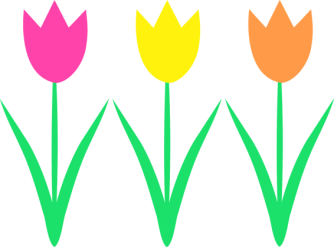 Call to OrderAttendanceReview and Approval of agendaSecretary's Report Director’s Report Donations and ContributionsTreasurer’s Report Approval of Expenditures and Incoming Checks Monthly StatisticsUnfinished business: Regional Meeting in MadburyFacebook pageNew Business:Draft of Social Media PolicyPatio Covering StructurePlan next month’s agendaNext Meeting:  May 16, 2023 at 6:30 pm Adjourn